Black Preacher Sermon.ComFollow The Leader (Part 1)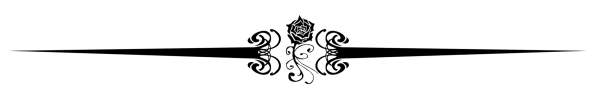 (Numbers 16:25 KJV) And Moses rose up and went unto Dathan and Abiram; and the elders of Israel followed him.As I watch CNN and MSNBC I’ve personally discovered that religiously politics has always been an area that captures my attention. In particular, with the election and impeachment of President Donald J. Trump, I have paid even more attention to the Political System that makes up our great Country. It has been particularly interesting to watch the bantering between the President and the Congress and house Majority Leader Nancy Pelosi. We elect the President to be the person at the top and as President Truman said in 1950 – “The buck stops here.” He was the man in charge.We elect the Congress to work with the President for the good of the entire nation and at the same time the individual congressmen are to look out for the interest of their particular state undergoing an oath to uphold the constitution of the United State of America. These men and women are supposed to work together like a well-oiled machine—but no one seemed to have been able to work together in the spirit of equality under the previous administration of President Donald J. Trump. And with this in mind—“America Was In Bad Shape!”The congressmen are supposed to take care of business. They are supposed to rise up against Petty Grievances. They are supposed to put their constituents and their nation ahead of themselves—but we know that is not the case when it comes to a Republican senate. It does not even come close. The current state of affairs in our nation has become a disaster and a laughing stock among other Nations. There does not appear to be one elected Republican official who cares one bit for you and for me. And the Democrats and the Republicans are spending so much time fighting one another—and the President seemed to have been in a defensive posture stirring up a stopped toilet bowl with a Republican bias agenda. Sadly, there seemed to be no one in charge. So, at a time as this, does that make any sense at all? It does not make a difference what level of government a person may work in, it seems that there is always somebody or some group that wants to pull you down—even when you are doing a good job. It has happened before and it will happen again. It happens in our school system. It happens on our jobs—and sad to say it happens in our churches—whereby everyone is out for Power, Popularity and Prestige!Have any of you ever played "Follow the Leader?" Of course you have! I played the game when I was a child my father played the game when he was a child and his father played the game when he was a child. Follow the Leader is a game that is played and enjoyed by children all over the world. The rules are very simple. You choose a leader and you follow him wherever he goes and do whatever he does. You stomp through puddles, climb over fences, swing from a tree all to stay in the game because nobody wants to be "a quitter."Follow the Leader is a great game, but in our daily lives we play follow the leader too. In school, in Church, in sports, in any activity we are in, there are always leaders. Every day we are faced with making a choice of which leader we will follow. We must be sure to choose a leader that will lead us in the right direction.The Attention Of Moses(Numbers 16:1-2 KJV) 1Now Korah, the son of Izhar, the son of Kohath, the son of Levi, and Dathan and Abiram, the sons of Eliab, and On, the son of Peleth, sons of Reuben, took men: 2And they rose up before Moses, with certain of the children of Israel, two hundred and fifty princes of the assembly, famous in the congregation, men of renown:In the text Moses, the anointed leader of God’s chosen people Israel found himself in this very situation although for an entirely different reason. Sadly, on one occasion his own brother and sister, Aaron and Miriam, turned against him and tried to usurp and take over his authority as leader. Furthermore, on other occasions, the Sons of Korah or special interest groups rose up against him. In each case, because of God’s intervention, they failed.